Tenis do škôl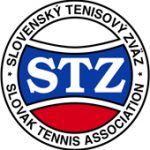 Do projektu, ktorý organizuje Slovenský tenisový zväz pod názvom „Tenis do škôl“ – základy tenisu na hodinách telesnej výchovy na 1.stupni základných škôl sa naša škola zapojila v 2. polroku školského roku 2023/24.CIEĽ PROJEKTU:Zavedením tohto programu do bežného vyučovania v základnej škole bude umožnené žiakom absolvovať základy tenisu. Prispejeme tak ku skvalitneniu výchovno-vzdelávacieho procesu žiakov 1. – 4. ročníka na hodinách telesnej a športovej výchovy. PRÍNOS PRE ŠKOLU:Zapojením sa do tohto projektu škola získala základný  balíček tenisový balíček  a taktiež metodický materiál a súbor cvičení, ktorý bude určený pre výučbu tenisu v rámci učebných osnov na hodinách telesnej výchovy žiakov.  Takýmto spôsobom sa podarilo do školského fondu zdarma zabezpečiť plnohodnotné pomôcky, ktoré sa budú dať využiť aj pri organizovaní rôznych tenisových turnajov a krúžkov v  škole. https://www.stz.sk/tenis-do-skolhttps://www.stz.sk/tenis-doma/stz-ziskal-od-msvvas-sr-dotaciu-na-moduly-aj-v-sk-r-2022-2023